PROYECTO: “LOS  BUENOS MODALES”                      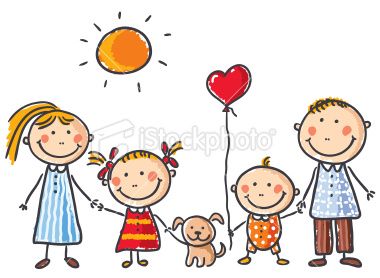 Duración: ciclo lectivoFundamentación: la convivencia es una situación natural del ser humano. Somos seres sociales y desarrollamos nuestras vidas con otros.     Convivir es estar y compartir; es una competencia fundamental que debemos adquirir, es un ejercicio cotidiano que requiere de conocimiento, práctica y esfuerzo.     En una sociedad donde la violencia está a la orden del día, en los programas “para niños”, en los noticieros,  donde los conflictos no encuentran medios de resolución pacíficos, donde el individualismo asegura el éxito , podríamos aprovechar la ductilidad de los niños pequeños , ofreciendo experiencias que les permitan reflexionar, aceptar las diferencias, las críticas; opinar, participar, hacer.     Si los niños aprenden a desarrollar una buena convivencia escolar, serán capaces de trasladar y ejercer sus vivencias en otros ámbitos.    Las actividades cotidianas en el Jardín, esas pequeñas cosas de todos los días nos brindan la oportunidad para trabajar normas de convivencia, valores, respeto y solidaridad.Propósitos:Favorecer en cada niño el desarrollo de la propia identidad y de la confianza y seguridad en sus capacidades, para actuar con iniciativa y autonomía, para aprender, para defender sus derechos y para expresar pensamientos, sentimientos, emociones.   Asumir actitudes democráticas que permitan que los niños se apropien de valores y los principios necesarios para la vida en comunidad: la justicia y la tolerancia; el reconocimiento y el aprecio de la diversidad de género, cultural y étnica; y el respeto a los derechos de los demás.Contenidos:Formación personal y social+Valoración y respeto por la diversidad cultural, étnica, de género de ideas, etc.+Independencia y autonomía en el accionar cotidiano.+Creación y aceptación de normas, pautas y límites.+Integración al grupo y a la institución asumiendo actitudes solidarias.+Valoración del propio cuerpo y respeto por la propia intimidad y la de los demás.El juego+Búsqueda  de diferentes soluciones para resolver un mismo problema.+Respeto por las reglas de juegoPrácticas del lenguaje+Manifestar sensaciones y sentimientos.+Disculparse y responder a las disculpas.+Saludar y agradecer.+Solicitar  y dar permisosEstrategias  didácticasSituaciones diarias: reflexión personal y grupal.Observación de láminas, imágenes, conversando  sobre lo visto aplicándolo en las actividades de rutina del jardín.Resolución pacífica de conflictos, negociar posesiones de juguetes, espacios de juego.Cuentos. Obras de títeres.Brindar ayuda a quien la necesita o solicita en diferentes situaciones: con la mochila, camperas, alcanzar la panera, etc.Esperar turno para lavarse las manos, hablar, recibir un material.Compartir situaciones de juego.Transitar por el jardín con autonomía y cuidadoCuidar las pertenencias propias y ajenas. Devolver algo que no nos pertenece.Manifestarse cuando algo no les agrada.Practicar fórmulas sociales: por favor, gracias, perdón, permiso saludar al llegar, irse o entrar alguien en la sala.Conversar en distintas situaciones, expresando su opinión.Tratar de comportarse  correctamente en la mesa durante el desayuno/merienda: sentarse bien, no jugar con las tazas ni paneras, no manosear la comida, no hablar con la boca llena, etc.Notas en los cuadernos de comunicaciones sobre el tema, comentario de las mismas.   